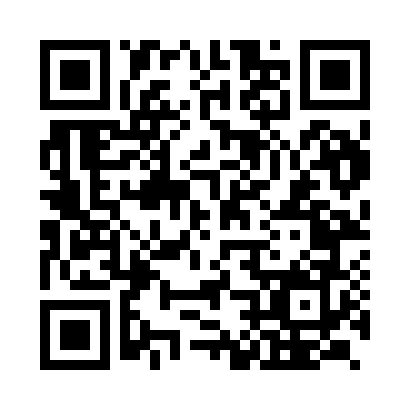 Prayer times for Surat, Gujarat, IndiaMon 1 Apr 2024 - Tue 30 Apr 2024High Latitude Method: One Seventh RulePrayer Calculation Method: University of Islamic SciencesAsar Calculation Method: HanafiPrayer times provided by https://www.salahtimes.comDateDayFajrSunriseDhuhrAsrMaghribIsha1Mon5:176:3212:425:096:548:082Tue5:166:3112:425:096:548:093Wed5:156:3012:425:096:548:094Thu5:146:2912:425:096:548:095Fri5:136:2812:415:096:558:106Sat5:126:2712:415:096:558:107Sun5:116:2612:415:096:558:118Mon5:106:2612:405:096:568:119Tue5:096:2512:405:096:568:1110Wed5:086:2412:405:096:568:1211Thu5:076:2312:405:096:578:1212Fri5:066:2212:395:096:578:1313Sat5:056:2112:395:096:578:1314Sun5:046:2012:395:096:588:1415Mon5:036:2012:395:096:588:1416Tue5:036:1912:385:096:588:1517Wed5:026:1812:385:096:598:1518Thu5:016:1712:385:096:598:1619Fri5:006:1612:385:096:598:1620Sat4:596:1612:385:097:008:1721Sun4:586:1512:375:097:008:1722Mon4:576:1412:375:097:008:1823Tue4:566:1312:375:087:018:1824Wed4:556:1312:375:087:018:1925Thu4:546:1212:375:087:028:1926Fri4:536:1112:365:087:028:2027Sat4:536:1112:365:087:028:2028Sun4:526:1012:365:087:038:2129Mon4:516:0912:365:087:038:2230Tue4:506:0912:365:087:038:22